                  Home Schooling 36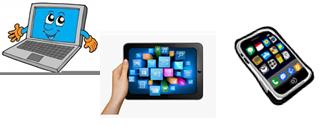 TODAY WE’RE TALKING ABOUT JOBS!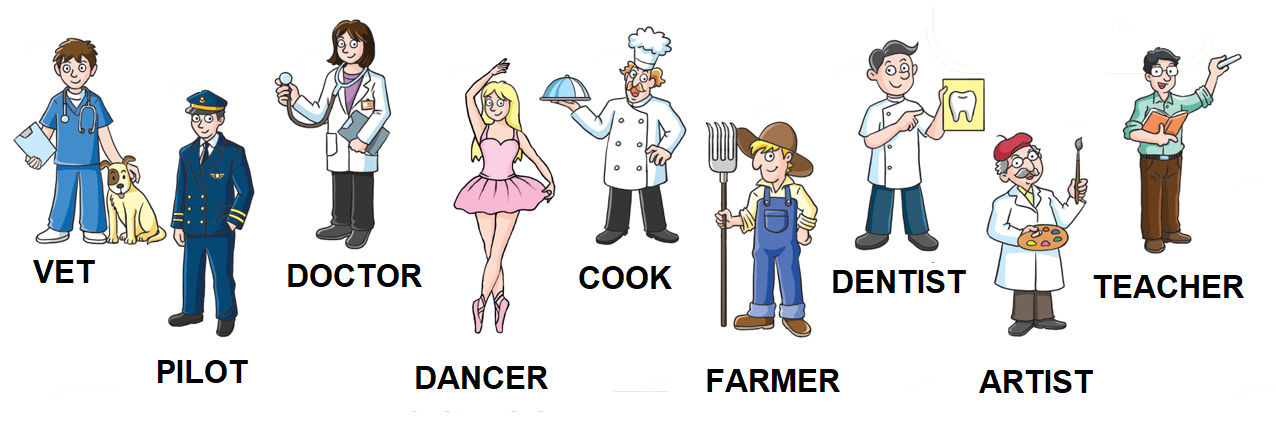 CTRL+CLICK AND WORK ONLINE: 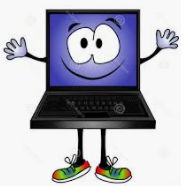 https://forms.gle/f8RDZx7cfm6WhnJA7 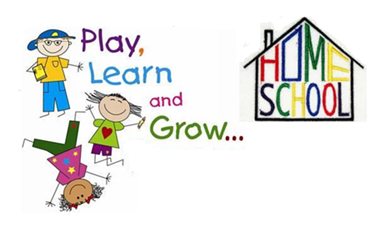 PLEASE PRESS “SUBMIT/SEND” AT THE END OF YOUR ONLINE WORKPOR FAVOR PRESIONAR “ENVIAR” AL FINAL DEL TRABAJO EN LINEA